GUÍA PARA LA ELABORACIÓN DEL MODELO Y PLAN DE NEGOCIOSECRETARÍA DE COMPETITIVIDAD Y DESARROLLO ECONÓMICOGOBERNACIÓN DE CUNDINAMARCAINTRODUCCIÓNEl plan de negocios ha sido construido con el fin de facilitar los procesos de fortalecimiento y el cumplimiento de las diferentes fases que debe alcanzar una idea de negocio, empresa o proceso de innovación, donde se apunte a obtener el óptimo desempeño económico y de calidad mediante mecanismos prácticos para el interesado.Con el plan de negocios se permitirá avanzar en procesos como: Crear empresa; generar el crecimiento de una empresa; cumplimiento de retos enfocados al desarrollo empresarial, nuevos mercados y nuevos productos; crear una idea de negocio para acceder a recursos financieros; desempeño en la actividades de una empresa.A través de esta herramienta se pretende alcanzar la correcta articulación entre entorno, la competencia, los riesgos, el contexto y las condiciones de mercado, buscando armonía en los procesos y entendimiento en cada uno de ellos. De tal forma, se busca orientar a  una empresa o idea de negocio sobre el potencial necesario para disfrutar de una condición competitiva y sostenible en el tiempo.TERMINOLOGÍA Datos Históricos: Constituyen el fundamento documental imprescindible para el conocimiento preciso de un acontecimiento. El relato de la consumación del acontecimiento en un determinado lugar y tiempo, recogido documentalmente, es un hecho histórico. (RAE, 2020)Cliente Interno: Es quien tiene una relación con la empresa, bien sea que consuma o no las soluciones de la compañía en la que trabaja. Por estar asociado a la organización, de forma directa o tercerizada, generalmente puede adquirir productos con descuento. (Santander, 2021)Cliente Externo: Son las personas que no forman parte de la empresa y pagan a cambio de un bien o servicio que ofrece una determinada empresa. (Santander, 2021)Usuario: Individuo que utiliza o consume un determinado producto o servicio (RAE, 2021)Empresa: Entidad que se compone por trabajadores y capital. Se encarga de ofrecer servicios o productos a las personas. (RAE, 2020)Marketing: Técnicas y estudios que tienen como objeto mejorar la comercialización de un producto. (RAE, 2020)EBITDA: Es un indicador financiero (acrónimo de los términos en inglés Earnings Before Interest Taxes Depreciation and Amortization) que muestra el beneficio de la empresa antes de restar los intereses que se deben pagar por la deuda contraída, los impuestos propios del negocio, las depreciaciones por deterioro de este, y la amortización de las inversiones realizadas. El propósito del EBITDA es obtener una imagen fiel de lo que la empresa está ganando o perdiendo en el núcleo del negocio. (Sevilla, 2014)Organización: Utilización racional y coordinada de las diversas partes de una empresa para conseguir la máxima eficacia de los medios utilizados.Producto: Corresponde a la introducción al mercado de un bien o servicio nuevo o significativamente, en cuanto a sus características o el uso al  que se le destina.Producto: Es cualquier cosa producida para el consumo y la inversión. También es todo lo que circule en el mercado o comercio. Este puede ser de diversa índole: consumo, industrial, técnico, agrícola, artesanal, entre otros.Análisis DOFA: (Debilidades, Oportunidades, Fortalezas y Amenazas)  consiste en ayudar a una empresa a encontrar sus factores estratégicos críticos, para usarlos, una vez identificados, y apoyar en ellos los cambios organizacionales: consolidando las fortalezas, minimizando las debilidades, aprovechando las ventajas de las oportunidades y eliminando o reduciendo las amenazas.Control: Proceso de observación y medida, consistente en comparar los resultados que se han obtenido con los objetivos que se querían alcanzar. De esta manera se ven las diferencias, es decir, las desviaciones, y se estudia por qué han existido y cómo se pueden solucionar.Eficiencia: Capacidad para realizar o cumplir adecuadamente una función. (RAE, 2021)Eficacia: Capacidad para producir el efecto deseado o de ir bien para determinada cosa. (RAE, 2021)Productividad: se define como la cantidad de producción de una unidad de producto o servicio por insumo de cada factor utilizado por unidad de tiempo. (RAE, 2020)Flujo de caja: Informe financiero que presenta un detalle de los flujos de ingresos y egresos de dinero que tiene una empresa en un período dado. (Economopedia, 2015)Estado financiero: Informes financieros o estados contables, son el reflejo de la contabilidad de una empresa y muestran la estructura económica de ésta. (Economopedia, 2015).Propuesta de valor: Descripción de los beneficios, características o atributos que puede esperan un segmento de clientes  de un  producto o servicio. . (Economopedia, 2015).Comercialización: conjunto de actividades que agregan valor al proceso de venta de un producto (Bien o servicio) en el mercado.Innovación: Tomando como referentes las definiciones de innovación (clásica y moderna), se puede deducir que un producto (Bien o servicio), proceso, o modelo de negocio es innovador, cuando es aceptado en el mercado por tener atributos diferenciadores y /o especiales.Producto: Corresponde a la introducción al mercado de un producto (bien o servicio) nuevo un nuevo o significativamente, en cuanto a sus características o el uso al  que se le destina.Proceso: Es la introducción de un nuevo o significativamente mejorado proceso de producción o distribución de un producto (bien o servicio) el cual  hace una organización más competitiva.Estructura Organizacional: Es la introducción de un nuevo método organizativo en las practicas, la organización del lugar de trabajo o relaciones internas y externas de la organización.Comercialización: Es la aplicación de un nuevo método de comercialización que implique cambios significativos del diseño del empaque, embalaje de un producto, su posicionamiento, y promoción. (Economopedia, 2015).Modelo Canvas: Herramienta para analizar y crear modelo de negocio de forma simplificada. Se visualiza de manera global en un lienzo dividido en los principales aspectos que involucran al negocio y gira entorno a la propuesta de valor que se ofrece. (Osterwalder, 2014)Estructura organizacional: forma cómo se asignan las funciones y responsabilidades que tiene que cumplir cada miembro dentro de una empresa para alcanzar los objetivos propuestos. (Quiroa M., 2020)Merchandising: Estudiar la manera de incrementar la rentabilidad en los puntos de venta. Son actividades que estimulan la compra por parte de los clientes en determinadas zonas de un local comercial. (Gestión.org, 2015)Multipack 2x1: Llevar dos productos y pagar sólo el precio de uno.Email marketing: Enviar mensajes con la finalidad de adquirir nuevos clientes, desarrollar la relación con los actuales, crear lealtad, interactuar con los contactos, aumentar ventas, generar confianza hacia un servicio o producto, confirmar una orden de compra, entre otros objetivos. (Sendinblue, 2021).OBJETIVO DE LA GUÍA DEL PLAN DE NEGOCIOS: Servir como herramienta para que emprendedores y empresarios diseñen ideas, objetivos e insumos que brinden a una empresa la capacidad técnica, administrativa y financiera para participar y competir exitosamente en los mercados.FASE 1: ESTRUCTURA ADMINISTRATIVA Y ORGANIZACIONALPRESENTACIÓN DE PROPUESTA DE VALOR: Describir la propuesta de valor de los productos o servicios que su idea de negocio o empresa oferta, teniendo en cuenta los siguientes aspectos:Fuente: Elaboración propia, tomado de Lienzo propuesta de valor (Osterwalder, 2014)Nota: Para complementar el proceso de diseño de la propuesta de valor de la idea de negocio o empresa se recomienda  revisar el  Lienzo  de la Propuesta de Valor (Osterwalder y Pigneur, 2014).PLANEACIÓN ESTRATÉGICAMisiónEs el motivo, propósito, fin o razón de ser de la existencia de una empresa u organización, define lo que se pretende cumplir el entorno o sistema social en el que se desarrolla, así mismo, lo que pretende hacer y hacia quien está dirigido.___________________________________________________________________VisiónHace referencia a  las metas claras y definidas que se esperan lograr en un futuro definido; estas metas deben ser  claras y  que inspiren motivación  para  alcanzarlas. La visión debe responder las preguntas relacionadas con las metas de la empresa: ¿Qué se quiere lograr? ¿Dónde quiere estar en el futuro? ¿Para quién lo hará? Entre otras._____________________________________________________________________Valores CorporativosLíneas éticas que tiene una empresa y que la hace única o especial en el mercado. Los valores de la empresa son los pilares más importantes de cualquier organización. Explicar cada uno en función de la misión y la visiónLos principales valores corporativos dentro de la organización son:                           -                                   -                                  -Política de CalidadDescribir brevemente la línea de acción para mejora de los procesos internos de la organización._______________________________________________________________________LIENZO DE NEGOCIOBasado en el modelo CANVAS, se debe realizar una descripción detallada de cada uno de los procedimientos que se describen en el siguiente lienzo: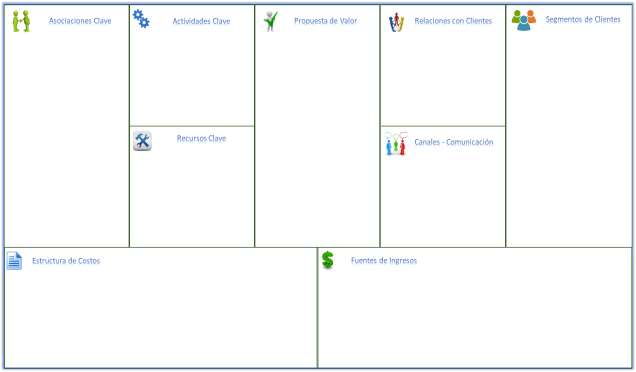 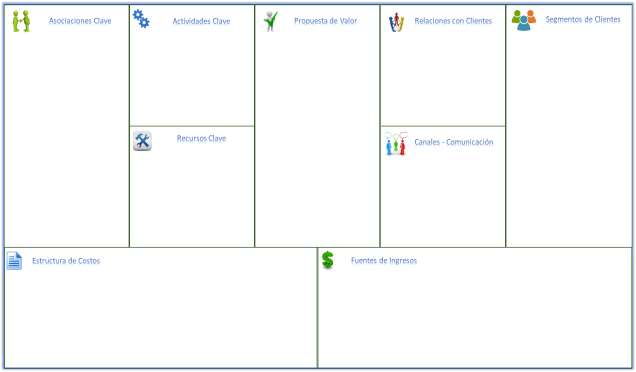 OBJETIVO GENERALEspecificar de forma precisa y directa lo que va a desarrollar la empresa, teniendo en cuenta las siguientes características:Que aporte a la solución a un problema previamente identificadoSatisfacer una necesidad Generar un productoDebe ser claro, cuantificable, medible y realizable respecto de las metas esperadas en el periodo de análisis propuesto._______________________________________________________________________OBJETIVOS PRINCIPALESEspecificar de forma precisa y directa lo que va a desarrollar la empresa. Deben ser claros, cuantificables, medibles y realizables respecto de las metas esperadas en el periodo de análisis propuesto. PLAN ESTRATÉGICO DE LA EMPRESAExplicar de manera detallada los distintos logros que se buscan alcanzar y que no se encuentren explícitos en los objetivos principales (social, comercial, financiero, procesos de la organización y cultura organizacional, de generación de empleo, ambiental, entre otros.) Explicar si es de corto, mediano o largo plazo, cual es la estrategia, el indicador de logro y las metas esperadas en cada objetivo.Describir las actividades claves que deben realizar los asociados para implementar el proyecto (tenga en cuenta los plazos establecidos en los términos referencia de las convocatorias según el caso)ANÁLISIS DEL ENTORNO Aplicación matriz DOFAFortalezas: Se refiere a los aspectos internos que de alguna u otra manera permitan el crecimiento empresarial y el cumplimiento de los objetivos planteados.Oportunidades: Se refiere a los acontecimientos o características externas al negocio que puedan ser utilizadas a favor del empresario para garantizar el crecimiento de la empresa. Debilidades: Se refiere a los aspectos internos que de alguna u otra manera no permitan el crecimiento empresarial o que frenan el cumplimiento de los objetivos planteados.Amenazas: Son los acontecimientos externos del negocio en la mayoría de las veces incontrolables por el dueño y personal de la empresa analizada.Luego de analizar la matriz DOFA, contestar las siguientes preguntas generando estrategias:¿Cómo se podrían superar las debilidades? ¿Qué se debe hacer o se necesita?¿Cómo se podrían potenciar las fortalezas? ¿Qué se debe hacer o se necesita?¿Cómo se podrían minimizar las amenazas? ¿Qué se debe hacer o se necesita?¿Cómo se podría aprovechar las oportunidades? ¿Qué se debe hacer o se necesita?Experiencia laboral relacionada con la empresaDescribir la experiencia laboral que posee la empresa y socios si los tienen con relación a los procesos que realiza la organización.FORMACIÓN ACADÉMICARelacionar la educación formal e informal con la que la empresa y los socios cuenta.ORGANIGRAMARepresentar gráficamente la estructura de la empresa, mostrando las relaciones entre las diferentes partes y la función de cada una de ellas, así como de las personas que trabajan en las mismas.Ejemplo: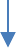 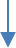 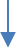 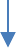 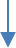 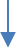 DESCRIPCIÓN DE LA EMPRESADefinir qué hace la empresa, cual es el valor agregado, qué los hace únicos, cómo han sido competitivos y exitosos, qué se va a ofrecer al mercado, cómo se va a hacer, a quién se le va a vender, cómo se lo va a vender y de qué forma va a generar ingresos.TIPO DE INNOVACIÓN DEL PRODUCTO Y/O SERVICIODescribir de manera clara cuál es el componente de innovación vinculado a la empresa teniendo en cuenta la siguiente clasificación:TIPO DE POBLACIÓNDiligenciar el número de personas según sea el caso que se encuentre en los grupos poblacionales presentados. Si no hay un tipo de población diferencial dentro de la empresa se debe diligenciar el número de personas  en la opción “ninguno”.FASE 2: PLAN DE MARKETINGDESCRIPCIÓN DEL PRODUCTO O SERVICIORealizar una breve descripción del (de los) producto(s) y/o servicio(s) que vende,  tamaño, color, formato y surtimiento de productos que se ofrece. Describir características, empleo y beneficios, ya sea un producto o servicio nuevo o uno ya existente.COMPARACIÓN DEL PRODUCTO Y/O SERVICIO CON LOS COMPETIDORESMatriz de Perfil Competitivo ¿Cómo se compara la empresa en calidad y precio con los competidores?¿Cuáles son los principales competidores? ¿La calidad del  producto y/o servicio es mejor que los productos y/o servicios disponibles, o el precio es significativamente diferente a punto de facilitar las ventas?¿Qué otros factores y atractivos hacen diferente de los productos y/o servicios de la competencia?Importante: En el diligenciamiento el factor es independiente de la empresa y de los competidores, el total por columna no necesariamente debe dar 100.Conclusión General:CUADRO DE POSICIONAMIENTO ESTRATÉGICOSe debe ponderar un valor de 1 a 100 en cada concepto frente al posicionamiento total de la competencia en el sector.Importante: Los totales de cada una de las filas deben dar 100SEGMENTO DE MERCADO Identificación de Cliente y UsuarioRecordar que el cliente potencial es quien paga por el producto y/o servicio y el usuario es aquel que lo usa, cada uno requiere una identificación y una estrategia diferente.Describir detalladamente quien es el cliente:PLAN GENERAL DE MARKETING Planificar el plan de marketing a seis (6) meses, en cada concepto que se aplique, colocar el número de campañas a realizar en el periodo y la descripción de lo que va a realizar por trimestre en cada concepto. CANALES DE DISTRIBUCIÓNDescribir los canales de distribución que se usa para hacer llegar los productos y/o servicios a los clientes. Diligenciar el canal que aplique.ESTUDIO PRECIO DE VENTA¿A qué precio vender? ¿Cómo se determina?Para vender se debe tener un precio competitivo, eso quiere decir, un precio al menos tan bueno en relación a los competidores. Importante: Los precios deben cubrir todos los costos. Los nombres del producto y/o servicio deben ser los mismos analizados en el punto 2.1 de esta guía.HISTÓRICO DE VENTASDe acuerdo a cada criterio y condición diligenciar el cuadro.Importante: El mes 6 corresponde al mes inmediatamente anterior a la realización del plan de negocios.FASE 3: PROCESO DE PRODUCCIONDESCRIBIR EL PROCESO DE PRODUCCIÓNEn esta sesión se debe describir a detalle el proceso de producción que se realiza para la producción del bien o servicio, desde el inicio hasta obtener el producto o servicio terminado. Se debe tener en cuenta los insumos, materias primas, recurso humano y procesos.Importante: En el campo de transformación se debe describir paso a paso el proceso de elaboración o prestación de los productos y/o servicios, se podrá anexar de manera opcional al plan de negocio el diagrama de flujo correspondiente. En el listado de productos y/o servicios deben ser los mismos analizados en el punto 2.1 de esta guía.MAQUINARIA, EQUIPOS E INFRAESTRUCTURACon qué locales, equipo y maquinaria cuenta la empresa, cuál es el valor presente y cuál es el valor correspondiente al mantenimiento.Relación de inversión fijaMATERIAS PRIMAS UTILIZADASCuáles son las materias primas (materiales utilizados para producir el producto y/o servicio) utilizadas y cuáles son los requerimientos y disponibilidad a lo largo del año.Importante: Relacionar máximo los cinco (5) productos y/o servicios que fueron analizados en el numeral 2.1 de esta guía. CAPACIDAD INSTALADALa capacidad instalada se refiere al nivel máximo de producción que puede llegar a tener una empresa con base en los recursos con los que cuenta y las proyecciones de ventas, esto le permitirá determinar la capacidad instalada que se requiere para poder cumplir con los niveles ventas.Importante: Dentro del cálculo de la capacidad instalada se debe tener en cuenta las maquinarias y/o elementos que se van a comprar con los recursos adquiridos con la ejecución del presente plan de negocios.Importante: Relacionar máximo los cinco (5) productos y/o servicios que fueron analizados en el numeral 2.1 de esta guía.GESTIÓN FINANCIERAHISTÓRICO FLUJO DE CAJA Describir el manejo del efectivo a través del comportamiento del flujo de caja, se deberá revisar si los egresos son consecuentes con el nivel de ingresos.Importante: Tener en cuenta que el mes 6 es el mes inmediatamente anterior a la formulación del plan de negocios.ESTADO PÉRDIDAS Y GANANCIAS DE LA EMPRESAPlasmar en el siguiente cuadro el estado de Pérdidas y Ganancias con los datos históricos, actuales y presupuestados.Tener en cuenta que el periodo de tiempo debe ser establecido previamente al diligenciamiento del cuadro, se recomienda realizarlo de manera trimestral, semestral o anual.INVERSIÓN DEL PROYECTOEn adelante se debe justificar la inversión de los recursos con la ejecución del presente plan de negocios.Justificación – necesidadJustificar qué recursos se necesitan y en qué serán invertidos.Actividades claveDescribir las actividades claves que debe realizar el grupo de socios para implementar el proyecto. Importante: Describir de manera detallada cada indicador formula y finalidadFinanciamientoDescribir los materiales, insumos, materias primas, elementos, e infraestructura que se necesita para implementar el plan de negocio.El presupuesto debe guardar coherencia con las líneas de inversión y los rangos de financiación.Importante: Los objetivos que se establezcan en el presupuesto deben estar alineados con los objetivos estratégicos de la empresa y mantener coherencia con el crecimiento esperado y el presupuesto.Proyección de Ventas (en pesos)Plan de ProducciónImportante:Los productos o servicios se deben describir de manera clara, nombre completo, peso, sabor, etc.Los productos o servicios deben ser los mismos analizados en el numeral 2.1 de esta guía.El valor por cada mes debe ser expresado en unidades.Se debe hacer la planeación de producción para seis (6) meses, en caso que el plan de negocio requiera prorroga.La producción debe tener articulación directa con la proyección de ventas.Capacidad PlanificadaMencionar cuál es la capacidad planificada de su negocio. (Cantidad de productos a producir, o servicios que la unidad de negocio puede prestar, por día, semana, mes y año)Importante: Dentro del cálculo de la capacidad planificada se debe tener en cuenta la maquinaria y/o elementos que se van a adquirir con los recursos de la ejecución del presente plan de negocios. Los productos o servicios deben ser los mismos analizados en el numeral 2.1 de esta guía.Recursos claveDescribir todos los recursos clave con los que cuenta la empresa para la puesta en marcha del proyecto.  Incluir recursos naturales, técnicos, financieros y humanos.RiesgosIdentificar los principales riesgos que no permitan cumplir con el plan de negocios y plantear como se pueden mitigar.Importante: Relacionar mínimo uno por cada tipo de riesgo, en caso de no existir sustentarlo en la estrategia. Para el diligenciamiento se puede tener en cuenta el análisis DOFA desarrollado.4. FASE 4: ASPECTOS LEGALESASPECTOS LEGALESTipo de Empresa (Persona Natural o Jurídica)Describir el tipo de empresa analizado en el plan de negocio.Permisos y LicenciasEnumerar y detallar los permisos y licencias con los que se cuenta y los que  hace falta según la actividad (si aplica) para operar legalmente.RESUMEN EJECUTIVOCONCLUSIONES Y OBSERVACIONES Las conclusiones del plan de negocios son el resultado del análisis en los diferentes aspectos: Administrativos, financieros, y de proyección de ventas, permiten concretar la viabilidad del proyecto en las diferentes dimensiones.Dentro de estas se debe contemplar:Nombre del emprendimiento o empresaProductos y servicios: Escribir el nombre de los productos y/o servicios que se ofrecen, en los que puede estar interesado el cliente potencial.Idea de negocio: Describir de manera detallada  la actividad  o método con el  cual  se espera obtener dinero. Cliente potencial:Describir las posibles  personas interesadas en comprar  el producto y/o servicio.Generadores de ganancias: Explicar cómo su idea/producto/servicio satisface los  deseos o necesidades del cliente potencial.Aliviador de dificultades: Explicar cómo su idea/producto/servicio resuelve los problemas más importantes del cliente potencial y como responde a  necesidades y expectativas.Propuesta de Valor: Describir las características, atributos y beneficios que el cliente potencial espera   del  producto y/o servicio. OBJETIVOS  PRINCIPALESRESULTADOS CLAVE ESPERADOSObjetivo especificoEstrategiaFORTALEZASDEBILIDADESAMENAZASOPORTUNIDADESTipo de EducaciónNúmero de Socios o afiliadosEducación básica primariaEducación básica secundariaProfesionalPosgrado y/o maestríaEducación informalEducación InformalDESCRIPCION DE LA EMPRESATIPO DE INNOVACIONDESCRIPCIONPRODUCTOPROCESOCOMERCIALIZACIONESTRUCTURA ORGANIZACIONALMadre cabeza de familiaDiscapacidadVíctima del conflictoAfrocolombiano (a)PalanqueroRaizalIndígenaRrom o GitanoInmigrantes LegalesInmigrantes IlegalesOtro, ¿Cuál?NingunoNOMBRE DEL PRODUCTOO SERVICIONIVEL BÁSICONIVEL REALNIVEL AUMENTADOReferencia o nombre del producto o servicio ofrecidoDescribir las características esenciales y básicas del producto tales como:Componentes, ingredientes, textura, aspectos nutricionales, tamaño, color, presentaciones, etc.En caso de servicio, describir los recursos necesarios para el desarrollo del mismo.Describir la forma en que el producto básico se empacará para venta, es decir: empaques, etiquetas, materiales de empaque, información del empaque, código de barras, etc.Describir cuales son los productos que ofrece a partir del servicio.Explicar detalladamente cuáles serán los valores agregados, diferenciales y demás que tiene el producto y/o servicio respecto a la competenciaÍtemNombre del CompetidorActividad PrincipalCaracterísticas a resaltar que lo hagan ser la competencia directaUbicaciónABFactores Críticos Para El ExitoImportancia Del FactorUnidad Productiva De La EmpresaCaracterísticas Competidor ACaracterísticas Competidor BObservacionesRELACIÓN CLIENTES10 PTSVISIBILIDAD10 PTSCALIDAD PRODUCTOS20 PTSABASTECIMIENTO 10 PTSEXPANSIÓN INTERNACIONAL 5 PTSCAPITAL HUMANO10 PTSTECNOLOGIA5 PTSUBICACION5 PTSEXPERIENCIA 5 PTSINNOVACIÓN20 PTSTOTAL100 PTSCONCEPTOMI POSICIONAMIENTOMERCADOTOTALCuota de MercadoPreciosProductoMarcaCalidad de ServicioAtención al ClienteFidelizaciónUbicaciónPenetraciónFacilidadesTOTAL1000CARACTERISTICADEFINICIONGeneroEdad Localización y estrato socialNivel de educación Nivel de ingresos Tipo de TrabajoIntereses Usa redes sociales Qué tipo de experiencia y necesidad satisface con su productoCuáles son sus rutinasComportamientos repetitivosFrecuencia en la compra del producto o servicioCONCEPTOMES 1MES 2MES 3Descripción de actividades del trimestreMES 4MES 5MES 6Descripción de actividades de trimestreMERCHANDISINGEventosFeriasPROMOCIONPromoción de precioMultipack 2x1Muestras GratisCupones, juegos y concursosOtros PUBLICIDADPublicidad RadioPublicidad visualemail marketingRedes SocialesMobile Marketing Publicidad PrensaVENTASProspectaciónRecuperaciónRecomendación   CANAL DIRECTO(Fabricante / Prestador del servicio-Usuario)CANAL CORTO(Fabricante / Prestador delServicio - Distribuidor- Usuario)CANAL LARGO(Fabricante / Prestador delServicio - Distribuidor- Mayorista-Usuario)CANAL DIGITAL Y/O VIRTUAL (Redes sociales, aplicaciones e-commerce, social commerce, marketplaces y todo lo que implica actividades en mercados electrónicos)ÍtemNombre del producto servicio12345CONCEPTO12345TOTALCostos FijosCostos VariablesCostos de VentasNóminaOtros CostosTOTAL COSTOSImpuestosTOTAL CON IMPUESTOSUtilidad deseadaTOTAL PRECIO DE VENTAPRECIO DE VENTA PROMEDIO DEL MERCADODESCRIPCIÓN DE LA VENTAMES 1MES 2MES 3MES 4MES 5MES 6TOTALLISTADO DE PRODUCTOS Y/O SERVICIOSENTRADAS:Materias primas, insumos, recurso humano, infraestructura, etc.PROCESO DE TRANSFORMACIÓNSALIDA:Producto o Servicio finalMaquinarias, equipo e instalacionesCant.Valor Presente en el mercado ($Miles)Valor Mantenimiento mensual ($Miles)Especificaciones Técnicas básicasProceso al que perteneceTotalProductoMaterias primasUnidad de medidaCantidad necesaria MesPrecio por unidad de medidaCosto MesProveedorUbicaciónCosto mensual en materias primas:Costo mensual en materias primas:Costo mensual en materias primas:Costo mensual en materias primas:Costo mensual en materias primas:PRODUCTOUnidad de medidaCantidades de producciónCantidades de producciónCantidades de producciónCantidades de producciónPRODUCTOUnidad de medidaDíaSemanaMesAñoCONCEPTOMES 1MES 2MES 3MES 4MES 5MES 6Saldo InicialINGRESOSINGRESOSINGRESOSINGRESOSINGRESOSINGRESOSINGRESOSVentas en EfectivoVentas a CréditoRendimientos FinancierosOtros IngresosTOTAL INGRESOS: (Sumatoria 4 filas anteriores)EGRESOSEGRESOSEGRESOSEGRESOSEGRESOSEGRESOSEGRESOSCompra de Materia     Prima/MercancíaPago de NominaPago de Seguridad SocialPago ProveedoresServicios PúblicosGastos en ventasArriendosMantenimientosPago de PublicidadImpuestosOtros EgresosTOTAL EGRESOS:=(Sumatoria 11 filas anteriores)FLUJO DE CAJA:=(Saldo Inicial + Total ingresos) – Total egresosGastos FinancierosFLUJO DE CAJA (GANANCIA):=Flujo de caja – Gastos financierosP Y GP Y GP Y GP Y GP Y GCUENTAHISTORICOACTUALPRESUPUESTADOCUENTAperiodo de tiempoperiodo de tiempoperiodo de tiempoINGRESO (VENTAS)COSTOS% COSTO / INGRESOUTILIDAD COMERCIALVentas - CostosVentas - CostosVentas - CostosNOMINAGASTOS VENTAS:=Sumatoria de las 8 filas siguientesOtros HonorariosImpuestos VentasServicios Públicos VentasOtros Servicios VentasPublicidad VentasMant. y Adecuaciones VentasDiversos VentasLicencias y Serv. Comunicaciones VentasGASTOS DEPRECIACIÓNTOTAL GASTOS:=Nomina + Gastos Ventas + Gastos DepreciaciónUTILIDAD OPERACIONAL:=Utilidad Comercial - Total Gastos% UTILIDAD OPERACIONAL / INGRESOEBITDA:=Utilidad operacional - Gastos de depreciación% EBITDA / INGRESOObjetivo especificoActividadesFecha de InicioResponsableIndicadorMeta esperada cuantificableObjetivos del presupuesto a     cumplirResultado a cumplirDescripción de los elementos, insumos, materias primasCantValor unitario- Incluido IVAValor totalAporte Unidad deNegocioAporte Externo (Contrapartida)TOTAL INVERSIÓNTOTAL INVERSIÓNTOTAL INVERSIÓNTOTAL INVERSIÓNTOTAL INVERSIÓNDESCRIPCIÓN DE LA VENTALINEA BASE (último mes de ventas reales)MES 1MES 2MES 3MES 4MES 5MES 6TOTALTOTALNo.Producto o ServicioUnidad de medidaLINEA BASE (último mes de producción real)Mes 1Mes 2Mes 3Mes 4Mes 5Mes 6total12345PRODUCTOUnidad de medidaCantidades de producciónCantidades de producciónCantidades de producciónCantidades de producciónPRODUCTOUnidad de medidaDíaSemanaMesAñoRecursos técnicosRecursos humanosRecursos naturalesRecursos financierosTIPO DE RIESGORIESGOESTRATEGIA PARA MITIGAR EL RIESGOOperativo TecnológicoCompetitivoProveedoresClientesFinancieroCAMARA DE COMERCIOSECRETARÍA DE SALUD, PLANEACIÓN Y HACIENDA DE LA ALCALDÍA.DIANCARINVIMAOTROS  PERMISOS1. Verificar la disponibilidad del nombre.2. Diligenciar el formulario de registro y matricula.3. Diligenciar el anexo de solicitud del NIT ante la DIAN.4. Pagar el valor del registro y Matricula.5. Escritura pública si se requiere.6. fecha de expedición de la cámara de comercio1. Registro de uso del suelo, condiciones sanitarias y  de seguridad.2. Registro de industria y Comercio.1. Inscribir el RUT (Registro Único Tributario).2. Obtención del NIT (Número de Identificación Tributaria).1. Permisos de la CAR para cuando se requería.Es el documento expedido por la autoridad sanitaria correspondiente (Invima), mediante el cual se autoriza a una persona natural o jurídica para fabricar, envasar e importar un alimento con destino al consumo humano.ICA, DPN, RNT, Polizas, etc. Nombre:Misión:Objetivos Generales del negocio:Régimen legal de la empresa y tipo de negocioEnunciar qué licencias o permisos adicionales a los que tiene y/o requiere para su funcionamiento¿Cuál es la idea de negocio?Describir la propuesta de valorDescribir el componente de innovación vinculado a su plan de negocioQué población diferencial se vincula en el plan de negocio¿Cuál es el estado actual del desarrollo del producto y/o  servicio?Línea de inversión al que aspira Rango de financiación que requiere el plan de negocio Qué necesidades del mercado se va a cubrirCuál es el promedio de ventas mensuales actualesCuál es el promedio de ventas mensuales proyectadasQuiénes	son los clientes actuales y potencialesDescribir cuales son los canales de distribución actuales y futurosEn qué periodo se encuentra el punto de equilibrio ¿Qué tipo de impacto genera la actividad?Que canales de Comercialización y distribución va a utilizarCAPITAL DE TRABAJOCapacidad que tiene   el emprendedor de asumir el monto en los principales rubros que lo componen, hasta alcanzar su punto de equilibrio.VIABILIDAD FINANCIERAEn términos de valor presente neto, Tasa Interna de Retorno y Periodo de Recuperación de la Inversión.Las demás a que haya lugar relacionadas con la       viabilidad del proyecto y sus Beneficios tanto económicos como sociales para los integrantes	del proyecto y la comunidad en general.LAS DEMAS A QUE HAYA LUGARLas demás a que haya lugar relacionadas con la viabilidad del proyecto y sus beneficios tanto económicos como sociales para los integrantes del proyecto y la comunidad en general.